ÇANAKKALE ONSEKİZ MART ÜNİVERSİTESİ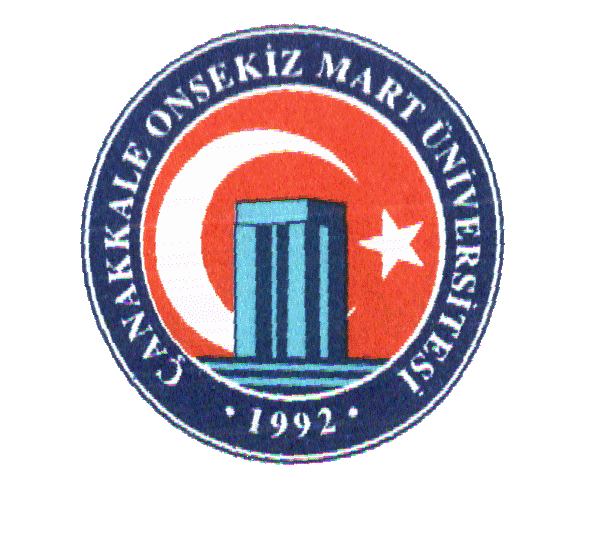 ÖĞRENCİ İLİŞİK KESME BELGESİYukarıda kimlik ve okul bilgileri belirtilen Üniversiteniz öğrencisi iken _  _ / _  _ / 20 _ tarihli dilekçem ile; Kendi isteğim sonucunda, Mezun olmam nedeni ile, Başka bir üniversiteye yatay geçiş yaptığım için okulla ilişiğim kalmamıştır.Gerekli yasal işlemlerin tamamlanmasını arz ederim.    _  _ / _  _ / 20 _Daimi İkametgah Adresi:…………………………………………………….			 ………………………………………………………………………………….					Tel Ev	: .........	    ……….      .……     …….		Adı Soyadı……………..…………………...				Tel Cep: .........   ……….      .……     …….		İmza……………..Biga İktisadi ve İdari Bilimler Fakültesi Öğrenci İşlerince Doldurulacak BölümHarç Borcu		:	 Var			 YokÖğrenci Kimliği	:	 Alındı		 Kayıp ve belgesi_  _ / _  _ / 20 _    OnaylayanKÜTÜPHANE VE DOKÜMANTASYON DAİRE BAŞKANLIĞIYukarıda kimliği ve durumu yazılı öğrencide kütüphanemize ait kitap bulunmamaktadır._  _ / _  _ / 20 _    OnaylayanAdı SoyadıT.C. Kimlik NoFakülte AdıBölümüÖğrenci Numarası